CENTRO CULTURAL JOSÉ MARTÍDr. Mora No.1, Col. Centro / afuera del Metro HidalgoTel. 17 19 30 02PROGRAMACIÓNEXPOSICIONESTEATROSEGUNDO TRIMESTRE 2015ABRIL, MAYO Y JUNIOABRILConferenciasINFANCIA (NO SIEMPRE) ES DESTINOConferencia a cargo del Centro Capacitación y
Apoyo Sexológico Humanista, A.C. CECASHSÁBADO 4 DE ABRIL / 16:00 HORAS / TEATRO JOSÉ MARTÍENTRADA LIBRE / ¡CUPO LIMITADO!==============================================================EXPRESIÓN CORPORAL EN MANOS Y OJOS EN EL MOMENTO DE UNA ENTREVISTA DE TRABAJO Y
NEGOCIACIÓN DE COMPRA VENTAA cargo de la Dra. Emma LeyvaSÁBADO 11 DE ABRIL / 13:00 HORAS / TEATRO JOSÉ MARTÍENTRADA LIBRE / ¡CUPO LIMITADO!========================================================================================MAYOConferenciasMATERNIDADES Y PATERNIDADES NO CONVENCIONALESConferencia a cargo del Centro Capacitación y
Apoyo Sexológico Humanista, A.C. CECASHSÁBADO 2 DE MAYO / 16:00 HORAS / TEATRO JOSÉ MARTÍENTRADA LIBRE / ¡CUPO LIMITADO!==============================================================LA EXPRESIÓN CORPORAL EN MOVIMIENTOS OCULARES, COORDINADOS CON MANOS Y PIESA cargo de la Dra. Emma LeyvaSÁBADO 9 DE MAYO / 13:00 HORAS / TEATRO JOSÉ MARTÍENTRADA LIBRE / ¡CUPO LIMITADO!========================================================================================JUNIOConferenciasEn el Marco del Festival Cultural Por La VIHda y la DiversidadRECONOCIMIENTO DEL PLACER COMO
HERRAMIENTA PARA LA SALUD SEXUALConferencia a cargo de Francisco López Lozada,
director de Karuna, Salud y DesarrolloEsta conferencia tiene como objetivo, promover la importancia de la colaboración entre los diferentes actores sociales en la respuesta ante el VIH/Sida y las acciones entre instituciones, sociedad civil y poblaciones clave, en un marco de derechos sexuales y reconocimiento del placer como herramientas para la salud sexual. Actividad derivada del proyecto 288: Acciones interinstitucionales para la reducción del estigma y la discriminación.MIÉRCOLES 10 DE JUNIO / 16:00 HORAS / TEATRO JOSÉ MARTÍENTRADA LIBRE / ¡CUPO LIMITADO!==============================================================En el Marco del Festival Cultural Por La VIHda y la DiversidadDIEZ COSAS QUE LA CIENCIA HA ESTABLECIDO SOBRE LA HOMOSEXUALIDAD Y EL TRANSGÉNEROConferencia a cargo del Centro Capacitación y
Apoyo Sexológico Humanista, A.C. CECASHSÁBADO 6 DE JUNIO / 16:00 HORAS / TEATRO JOSÉ MARTÍENTRADA LIBRE / ¡CUPO LIMITADO!==============================================================LA EXPRESIÓN CORPORAL EN MOVIMIENTOS OCULARES, COORDINADOS CON MANOS Y PIES (Fase 2)A cargo de la Dra. Emma LeyvaSÁBADO 13 DE JUNIO / 13:00 HORAS / TEATRO JOSÉ MARTÍENTRADA LIBRE / ¡CUPO LIMITADO!========================================================================================Frente Popular Francisco VillaESCUELA DE CUADROSConferenciaCAPITALISMO NEOLIBERALo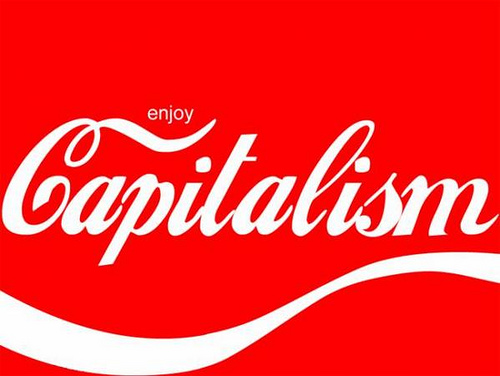 O     Bienvenida,Antonio Flores MartínezO     El lado Histórico,Maestra Dolores López OntiverosO     El lado Económico,Maestro Ricardo Avilés CanoO     El lado Político, el estado y la globalización,Doctor Pedro Reygadas Robles GilO     El lado Social,Adolfo López VillanuevaO     Moderador,Eder Flores ValenciaJUEVES 9 DE ABRIL 2015, 5:30 PMCENTRO CULTURAL JOSE MARTI, AUDITORIOEstación Metro Hidalgo